Üniversitemiz Gümüşova Meslek Yüksekokulu Üretimde Kalite Kontrol Programı için eğitim amaçlı kullanılmak üzere TEKNOROT Otomotiv Ürünleri San. ve Tic. A.Ş. tarafından kullanım fazlası olan ölçü aletleri hibe edilmiştir. Hibe edilen cihazlar 5 adet silindir komparatörü, 1 adet dijital yükseklik mihengiri, 1 adet mekanik yükseklik mihengiri, 4 adet dijital kumpas, 3 adet mekanik kumpas, 2 adet saatli kumpas, 1 adet torkmerte, 5 adet mikrometre, 1 adet gönye, 2 adet açıölçer, 5 adet halka mastar, 5 adet geçer geçmez mastar olup Öğr. Gör. Onur ÖZBEK ve Yüksekokul Sekreteri Malik ŞENBAŞ tarafından teslim alınmıştır.  Ölçü aletleri meslek yüksekokulu tüm öğrencilerinin eğitiminde kullanılacaktır. Öğrencilerimizin eğitimlerine verdikleri önem ve katkıdan dolayı TEKNOROT firması ve tüm çalışanlarına teşekkür ederiz.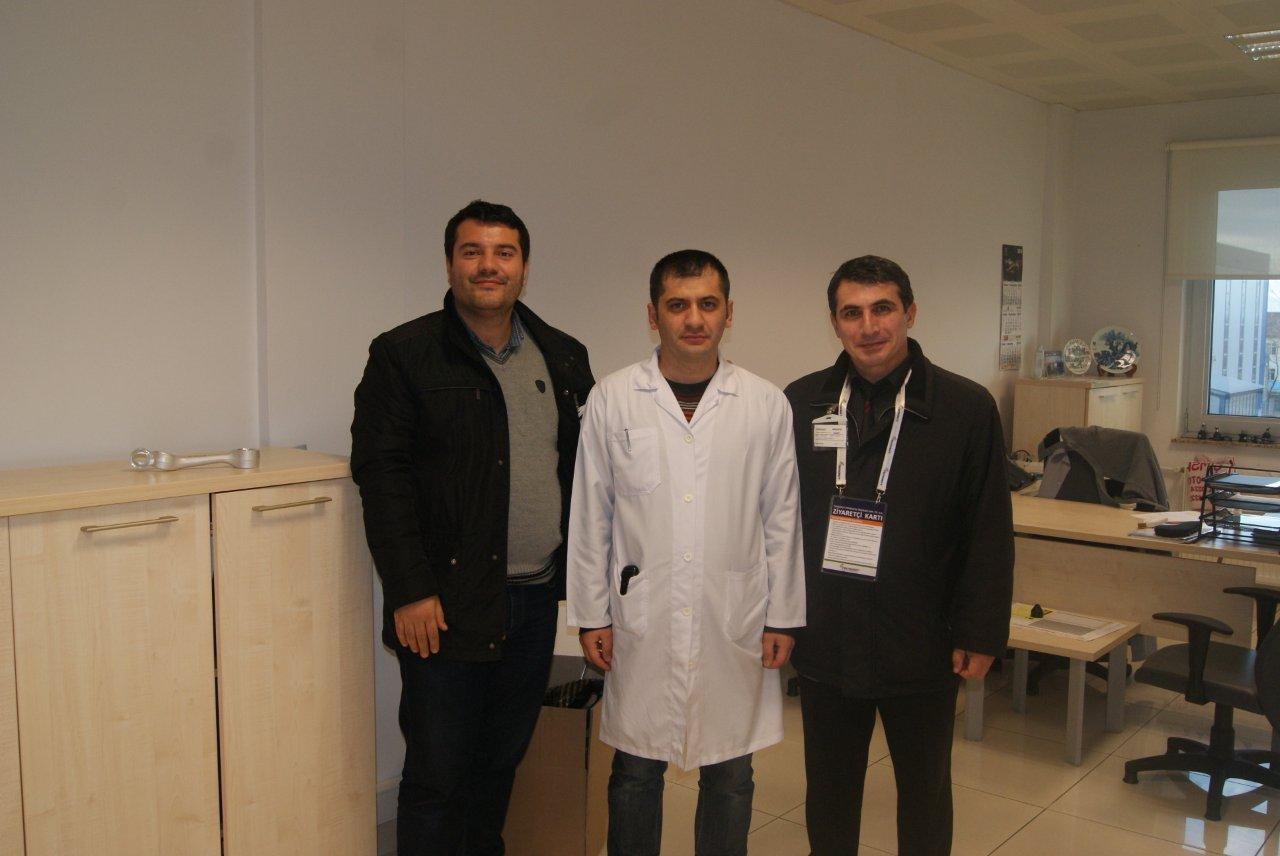 